Ziņa presei						 				 10.09.21.Šodien sākas "Atvērtās dienas laukos"!No 10. līdz 13. jūnijam lauki aicina visus izbaudīt lauku dzīves labumus. Vairāk kā 240 lauku tūrisma uzņēmēji ar patiesu prieku gaida ciemiņus. Tie ir – lauku gardumu ražotāji, dzīvnieku apskates saimniecības, pirtnieki, biškopji, stādu audzētāji, lielās lauku saimniecības, pilis un muižas, lauku krodziņi un restorāni, dabas takas, naktsmītnes un daudzi citi. “Atvērtās dienas laukos” izskan arī kā aicinājums spēcināt vietējo ekonomiku, izmantojot vietējo uzņēmēju pakalpojumus. Doties uz laukiem aicina Ekonomikas ministrs Jānis Vitenbergs un Latvijas Lauku tūrisma asociācijas “Lauku ceļotājs” vadītāja Asnāte Ziemele . Video:  https://youtu.be/QqstTwjnJCoDodoties uz laukiem, mēs visi – pilsētnieki un laucinieki, varam svinēt vasaras sākumu un atbalstīt cits citu vispatīkamākajā veidā – atpūšoties, labi pavadot laiku un gūstot patīkamas emocijas. Katrai saimniecībai ir sagatavots īpašs, tikai šajās dienās baudāms piedāvājums pieaugušajiem un bērniem – ēdienu gatavošanas meistarklases, satikšanās ar lauku sētas dzīvniekiem, draudzīgas sarunas par dzīvi laukos, siera un sidra saderības testēšana, dārznieču padomi skaista dārza iekopšanai un vēl daudz citu piedāvājumu, ko atradīsiet www.celotajs.lv/atvertasdienas. Pasākuma karte bez maksas pieejama visās Circle K Latvia degvielas uzpildes stacijās. Ja vēl neesat saplānojuši savas brīvdienas, zvaniet saimniekiem pa ceļam un piesakieties ciemos!Lai visiem priecīgs vasaras sākums laukos!“Atvērtās dienas laukos” organizē Latvijas Lauku tūrisma asociācija “Lauku ceļotājs” un Latvijas Investīciju un attīstības aģentūra.Asnāte Ziemele, Latvijas Lauku tūrisma asociācijas “Lauku ceļotājs” prezidenteSaziņai: Anna Palelionepasākuma “Atvērtās dienas laukos” koordinatore (tel. 29451717).Par biedrību „Lauku ceļotājs”: Biedrība „Lauku ceļotājs” ir vecākā un spēcīgākā lauku tūrisma organizācija Latvijā, dibināta 1993. gadā. Biedrības mērķis ir lauku tūrisma attīstība Latvijā kopējā lauku ekonomikas kontekstā, sadarbojoties ar lauksaimniecības, pašvaldību, dabas aizsardzības un citām nozarēm. „Lauku ceļotājs” pārstāv savu biedru intereses, iesaistās uzņēmējiem labvēlīgas politikas veidošanā, kalpo kā profesionālas informācijas forums un mārketinga platforma. „Lauku ceļotāja” biedri ir lauku tūrisma, lauksaimniecības, amatniecības uzņēmēji, pašvaldības, valsts iestāžu un organizāciju struktūrvienības visos Latvijas novados.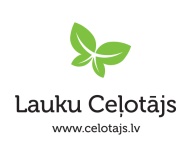 